17/08/2019	A CHANGE IS GONNA COME - Sam Cooke (Impressão)A Change Is Gonna Come	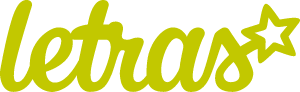 Sam CookeI was born by the river in a little tentOh and just like the river I've been running ever since It's been a long, a long time comingBut I know a change gonna come, oh yes it willIt's been too hard living but I'm afraid to dieCause I don't know what's up there beyond the sky It's been a long, a long time comingBut I know a change gonna come, oh yes it willI go to the movie and I go downtown Somebody keep telling me don't hang around It's been a long, a long time comingBut I know a change gonna come, oh yes it willThen I go to my brotherAnd I say brother help me please But he winds up knockin' me Back down on my kneesThere been times that I thought I couldn't last for long But now I think I'm able to carry onIt's been a long, a long time comingBut I know a change gonna come, oh yes it willComposição: Sam Cookehttps://www.letras.mus.br/sam-cooke/196069/a-change-is-gonna-come-print.html	1/1